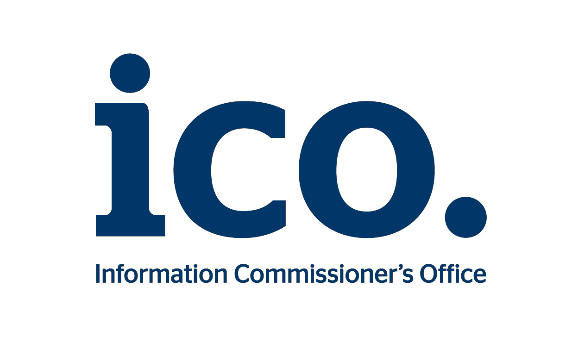 Freedom of Information Act 2000Guide to Information provided by schools under the model publication schemeIntroductionThis template guide is written for the use of small schools, particularly primary and nursery schools, in England, Wales and Northern Ireland.  It gives examples of the kinds of information the Information Commissioner’s Office (ICO) expects you to publish to meet your commitment under the publication scheme, introduced through the Freedom of Information Act 2000 (FOIA). In 2008, the ICO introduced a generic model publication scheme, for all public authorities that are subject to FOIA to adopt, including schools. The model publication scheme commits you to ‘produce and publish the method by which the specific information will be available so that it can be easily identified and accessed by members of the public’. This Template Guide to Information has been produced specifically for smaller schools. For example, the financial threshold for expenditure in this guide is lower than the one we would expect larger schools to publish. However, you can opt to use either the Definition Document for Schools or this Guide to Information. You are in breach of FOIA if you have not adopted the model publication scheme or if you are not publishing in accordance with it.The model publication scheme is available on the ICO website. Further details are available in ICO guidance: Using the definition documents.You must adopt it in full and unedited and promote it alongside this Guide to Information. You do not need to tell the ICO that you have adopted the model scheme. We will assume they have done so unless we hear otherwise.Information included in the Guide to InformationThe template lists the information the ICO thinks you are likely to hold and should make available within each class of information. When completed this will provide a list of all the information you will routinely make available, explain how it can be accessed and whether or not a charge will be made for it. 

You must:Complete the relevant columns in the template Guide to Information;State how an applicant can obtain the specific information and if there is a cost involved; Ensure the public can access the completed Guide and the 	information listed in it;

The ICO expects you to make the information in the Guide available unless:you do not hold the information; the information is exempt under one of the FOIA exemptions or Environmental Information Regulations 2004 exceptions, or its release is prohibited under another statute (eg UK GDPR); the information is readily and publicly available from an external website; such information may have been provided either by you or on your behalf. You must provide a direct link to that information;the information is archived, out of date or otherwise inaccessible; or it would be impractical or resource-intensive to prepare the material for routine release.If the information is only held by another public authority, you should provide details of where to obtain it. This guidance is not meant to give an exhaustive or definitive list of everything that should be covered by a publication scheme. The legal commitment is to the model publication scheme, and you should look to provide as much information as possible on a routine basis, which must include all information that is required by statute or by your funding agreement or equivalent. Publishing datasets for re-use The provisions on datasets may not be relevant to all small schools.  However, you need to be aware of them and must comply with them when appropriate. As a public authority, you must publish under your publication scheme any dataset you hold that has been requested. You must also publish any updated versions of the dataset, unless you are satisfied that it is not appropriate to do so. So far as reasonably practicable, you must publish the dataset information in an electronic form that is capable of being re-used. If the dataset or any part of it is a relevant copyright work and you are the only owner, you must make it available for re-use under the terms of a specified licence. Datasets in which the Crown owns the copyright or the database rights are not relevant copyright works. The 2018 section 45 Code of Practice recommends that public authorities make datasets available for re-use under the Open Government Licence.   The term ‘dataset’ is defined in section 11(5) of FOIA. The terms ‘relevant copyright work’ and ‘specified licence’ are defined in section 19(8) of FOIA. The ICO has published  . This explains what is meant by “not appropriate” and “capable of re-use”. Fees and chargingInformation available through your publication scheme should be readily available at a low or at no cost to the public. If you charge for this information, we expect the charges to be justifiable, clear and kept to a minimum. You can charge for activities such as printing, photocopying and postage as well as information that you are legally authorised to charge for. You must inform anyone requesting information of any charge before you provide it. You may ask for payment before providing the information. Guidance on the ICO website provides more details about charging for information in a publication scheme.If you charge a fee for licensing the re-use of datasets, you should state in your Guide to Information how this is calculated and whether the charge is made under the Re-use Fees Regulations or under other legislation. You cannot charge a re-use fee if you make the datasets available for re-use under the Open Government Licence.The actual charges should be entered in the column on the Guide to Information. A schedule of charges is attached to the template guide, and you should use this to set out the basis on which you are making the charges. Model publication schemeThe table below identifies the specific information the ICO expects you to publish under each of the seven classes of information set out in the model publication scheme. Information available from Montreal Church of England Primary School under the model publication schemeThis template guide covers only information we currently hold. If we do not hold some of the information listed below, we will mark it as ‘not held’ in the table.Schedule of chargesThis describes how the charges have been arrived at and should be published as part of the guide.* the actual cost incurred Information to be published  How you can obtain the information CostClass 1 - Who we are and what we doInformation about us; our structures, locations and contactsCurrent information only www.montreal.cumbria.sch.uk0Contact details for the practice, postal and email address (if used). Where possible, named contacts with telephone number and email addresswww.montreal.cumbria.sch.uk0Head teacher’s contact detailswww.montreal.cumbria.sch.uk0Who’s who in the school/academy www.montreal.cumbria.sch.uk0Who’s who on the governing body / board of governors and selection criteria for appointmentGoverning body’s contact detailswww.montreal.cumbria.sch.ukclerk@montreal.cumbria.sch.uk 0Instrument of Government / Articles of AssociationClerk to the governors:clerk@montreal.cumbria.sch.uk 0School prospectus www.montreal.cumbria.sch.uk0School session times and term dateswww.montreal.cumbria.sch.uk0Class 2 – What we spend and how we spend itFinancial information about projected and actual income and expenditure, procurement, contracts and financial auditCurrent and previous financial year as a minimumHead TeacherChair to the Governing BoardAnnual budget and financial statements Via Cumbria County CouncilCapital fundingVia Cumbria County CouncilFinancial Audits reportsVia Cumbria County CouncilProcurement and contracts we have entered into Head teacherDetails of any premiums we receive such as Pupil premium. www.montreal.cumbria.sch.uk Class 3 – What our priorities are and how we are doingStrategies and plans, performance indicators, audits, inspections and reviewsCurrent information as a minimumLatest reports from regulators (Ofsted / Estyn / Education and Training Inspectorate) (delete as appropriate)
 - Summary
 - Full report - Post-inspection action planwww.montreal.cumbria.sch.uk Exam and assessment resultswww.montreal.cumbria.sch.ukPerformance tablesDepartment for EducationSchool profile and performance data supplied to the English or Welsh Government or to the Northern Ireland Executive(or a direct link to the data)www.montreal.cumbria.sch.ukclerk@montreal.cumbria.sch.uk Data Protection impact assessments (in full or summary format) or any other impact assessment (eg Health & Safety Impact Assessment, Equality Impact Assessments etc), as appropriate and relevantHead teacherSchool OfficeClass 4 – How we make decisionsDecision making processes and records of decisionsCurrent and previous three years as a minimumAdmissions policy and, where applicable, admission decisions (eg application numbers/patterns of successful applicants, including criteria on which applications were successful)Via County CouncilHead teacherAgendas and minutes of meetings of the governing body and its committees, unless an exemption applies to the information or parts of it.clerk@montreal.cumbria.sch.uk Class 5 – Our policies and proceduresCurrent written protocols, policies and procedures for delivering our services and responsibilitiesCurrent information only School policies and other documents, such as behaviour policy, anti-bullying policy, eSafety, values and ethos etc.www.montreal.cumbria.sch.uk Safeguarding and child protection, including protecting children’s personal data www.montreal.cumbria.sch.ukEquality and Diversity (For Northern Ireland, equality scheme / statement in accordance with the Northern Ireland Act 1998)www.montreal.cumbria.sch.ukPolicies and procedures relating to recruitment and human resources www.montreal.cumbria.sch.ukHead teacherCapita HRSpecial educational needs www.montreal.cumbria.sch.uksenco@montreal.cumbria.sch.uk Customer service and Complaints policies and procedures (including those covering handling requests for information and operating the publication scheme)www.montreal.cumbria.sch.ukclerk@montreal.cumbria.sch.ukPay PolicyCumbria County CouncilRecords management (Information security policiesRecords retention, destruction and archive policies)Data protection (including information sharing and CCTV usage policies)Head teacherCharging regimes and policieswww.montreal.cumbria.sch.ukClass 6 – Lists and RegistersCurrently maintained lists and registers only (this does not include the attendance register)Curriculum circulars and statutory instrumentsHead teacherCCTV Details of the locations of any overt CCTV surveillance cameras operated by us or on our behalfHead teacherDisclosure logs, ie information provided in response to FOIA/EIR requestsHead teacherAsset register and Information Asset register Head teacherAny information we are currently legally required to hold in publicly available registers Head teacherClass 7 – The services we offerInformation about the services we offer, including leaflets, guidance and newsletters produced for the public and businessesCurrent information onlyExtra-curricular activitiesoffice@montreal.cumbria.sch.uk Out of school/academy clubsoffice@montreal.cumbria.sch.uk Services for which we are entitled to recover a fee, together with those feesoffice@montreal.cumbria.sch.uk Requests for paper copies of information office@montreal.cumbria.sch.uk Our publications, leaflets, books and newslettersoffice@montreal.cumbria.sch.uk Additional InformationAny information that is not itemised in the lists aboveTYPE OF CHARGEDESCRIPTIONBASIS OF CHARGEDisbursement costPhotocopying @ 30p per sheet (black & white)Actual cost * Photocopying @ 40p per sheet (colour)Actual costPostageActual cost of Royal Mail standard 2nd classStatutory FeeIn accordance with the relevant legislation (quote the actual statute)Other